SUBJECT: ten Minutes a week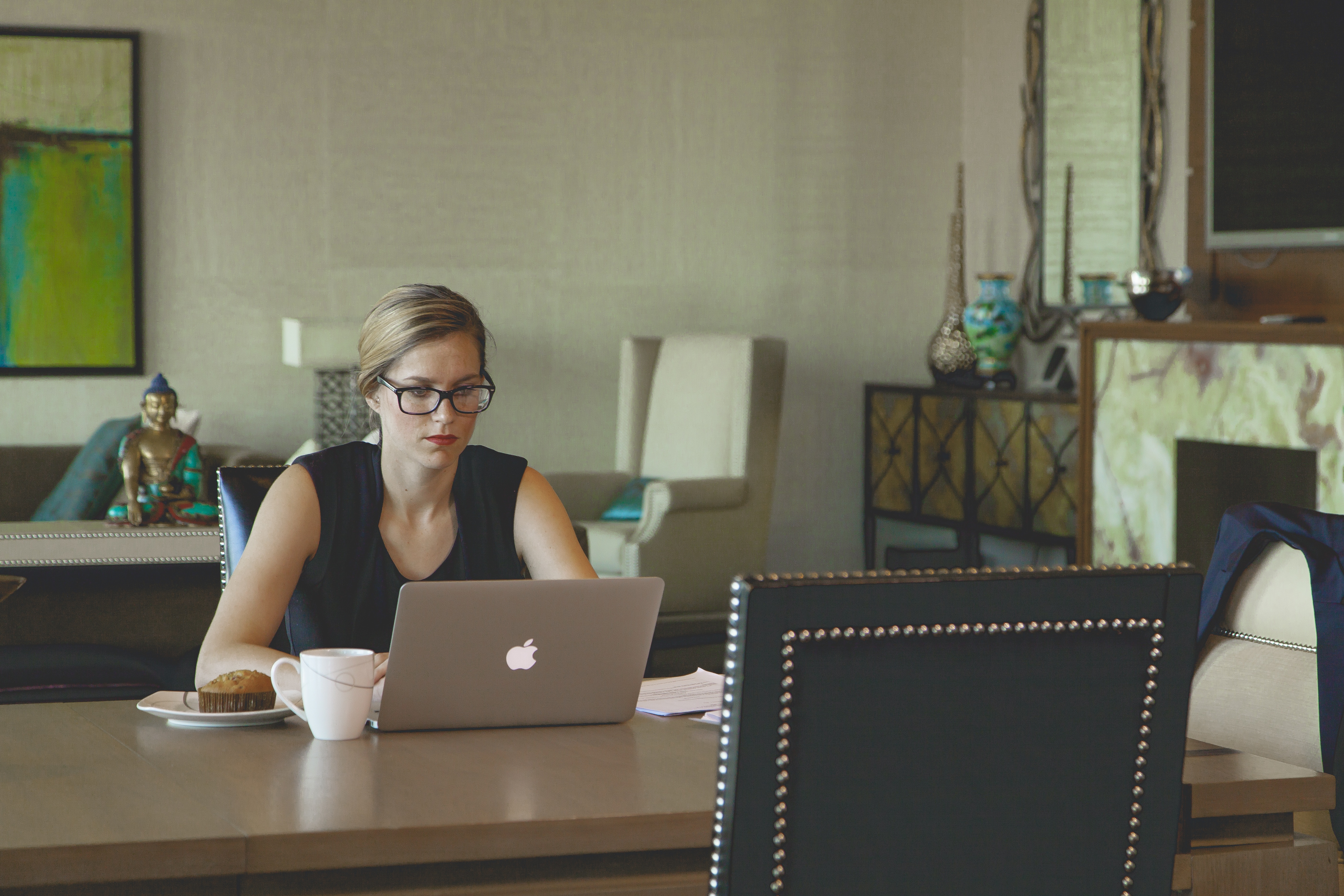 Ten minutes a week with the Retail Math eLearning course will: Increase your skillsetSupply you with merchant business insightSpark new ideas for supporting and growing the organizationTeach you something newThe Retail Math eLearning course will give all members of the bebe organization a foundational understanding of retail math – from the merchant perspective. The course is self-directed and self-paced. You can login when you have 10 minutes. Videos will guide you through each topic, and quizzes will test your knowledge and application of concepts. Set aside 10 minutes to log into bebe University this week.DATEOBJECTIVEAUDIENCEAUDIENCEAUDIENCEDATEOBJECTIVEallteam leadsmerchantWeek of February 29, 2016Build learner acceptance and engagementx